ZAMIERZENIA DYDAKTYCZNO-WYCHOWAWCZE06.11. – 10.11.MOJA OJCZYZNASymbole Polski(Sł. i muz. Monika Majewska)Błyszczy w słońcu flaga Polski – Tak, to właśnie ona!I  na wietrze już powiewaWstęga biało-czerwona.Ref. Tra la, tra la, tra la la la – skoczna melodia do tańca nam gra. /x2Jak wygląda godło Polski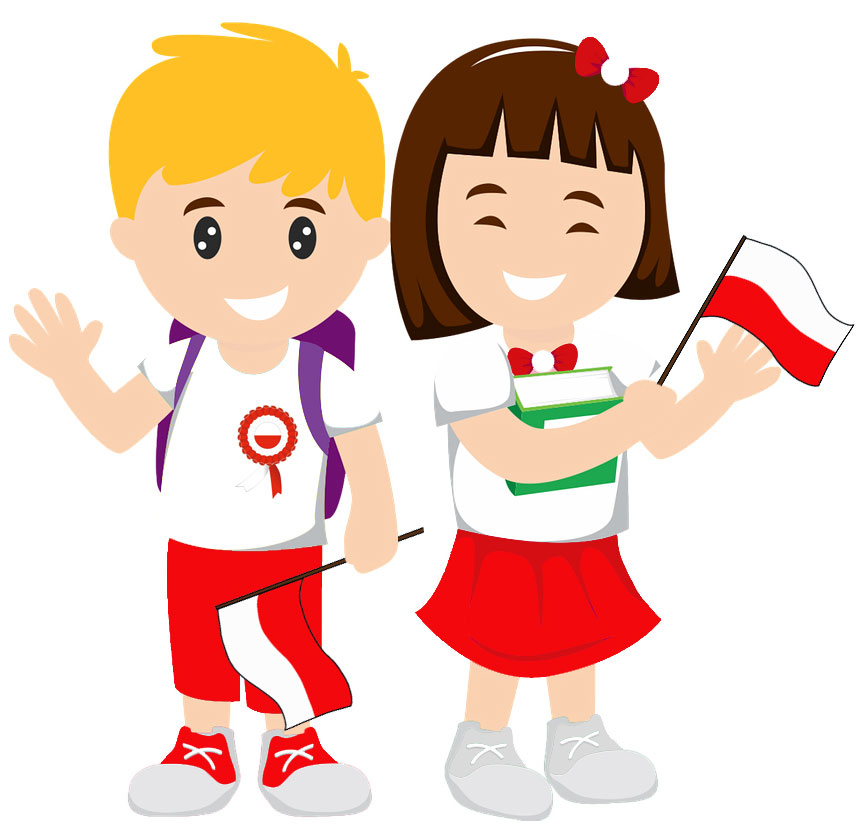 Wie duży i mały.Dumnie strzeże swego krajuTen nasz Orzeł Biały.Ref. Hopsa, hopsa, hopsa sa sa – Tańczymy wesoło dziś ty i ja. /x2ZAMIERZENIADYDAKTYCZNO-WYCHOWAWCZEPODSTAWAPROGRAMOWA1) Uczestnictwo w zabawie ruchowej „Orzeł czy reszka?”, „Wielka to uciecha, pomnik się uśmiecha”, orientacyjno-porządkowej „Biel i czerwień”, ruchowej z rymowanką „Straszny smok”.2) Planowanie i wykonanie zadania na tablicy daltońskiej – poprowadź Kapturka do domu Babci3) Pełnienie dyżurów na stołówce, w toalecie oraz w sali: dyżurny zabawek, książek i stolików.4) Spacer w okolice Pomnika walk o Kołobrzeg – zapoznanie z historią Kołobrzegu5) Samodzielne ubieranie i rozbieranie odzieży wierzchniej i butów.I 1, I 2,I 3, I 4, I 5, I 7, I 8, I 96) Wysłuchanie opowiadania „Polska – nasza ojczyzna” E. Stadtmuller oraz wiersza „Moja ojczyzna” G. Gryszkiewicz7) Historyjka obrazkowa „Wspólne wypieki”. Ustalanie kolejności zdarzeń, opowiadanie historyjki własnymi słowami.8) Analiza słuchowa słownictwa związanego z tematem. 9) Uczestnictwo w uroczystości przedszkolnej – Obchody Dnia NiepodległościII 1, II 2, II 3, II 8, II 9,  II 11, III 1, III 2, III 6, III 7, III 8, III 9, IV 5,10) Dzień postaci z bajek – odgadywanie postaci z bajek po ich atrybutach (prezentacja multimedialna)11) Rozwijanie umiejętności wokalnych w piosence „Symbole Polski” M. Majewskiej. Utrwalenie słów hymnu Polski.12) Rozwijanie kompetencji matematycznych w zabawie „Patriotyczne kodowanie” – ćwiczenie orientacji w przestrzeni – praca w parach13) Rozwijanie umiejętności plastycznych podczas wykonania pracy plastycznej „Godło Polski” przy użyciu rolki po papierze i wyciętych odcisków dłoni (instrukcja daltońska) 14) Zabawa artykulacyjna „Bajkowe zaklęcia” - 15) Nauka kolędy „Zaśpiewajmy kolędę” w ramach przygotowania do Przeglądu KolędIV 1, IV 2, IV 3,  IV 5, IV 7, IV 8, IV 9, IV 10, IV 12, IV 14, IV 16, 16) Rozszerzanie słownictwa w języku angielskimIV 21